Publicado en Madrid el 20/09/2021 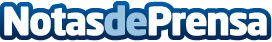 Barahona del Val: "La competencia desleal es un delito cuya comisión es, a veces, difícil de identificar"La competencia desleal es un delito que cometen muchas empresas y que en muchos casos es muy difícil de determinar. Para ello el asesoramiento jurídico de profesionales es esencialDatos de contacto:Barahona del Val Abogados+34 916 541 163Nota de prensa publicada en: https://www.notasdeprensa.es/barahona-del-val-la-competencia-desleal-es-un Categorias: Nacional Derecho Sociedad Recursos humanos http://www.notasdeprensa.es